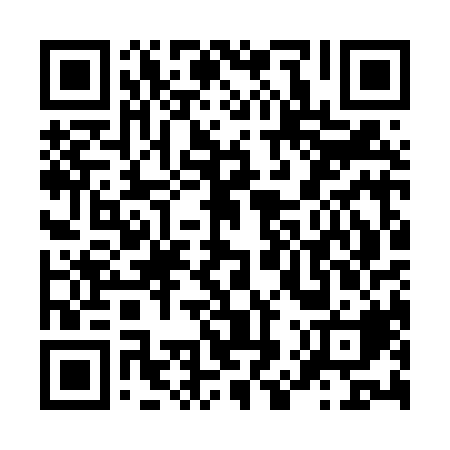 Ramadan times for Oberkashof, GermanyMon 11 Mar 2024 - Wed 10 Apr 2024High Latitude Method: Angle Based RulePrayer Calculation Method: Muslim World LeagueAsar Calculation Method: ShafiPrayer times provided by https://www.salahtimes.comDateDayFajrSuhurSunriseDhuhrAsrIftarMaghribIsha11Mon4:424:426:2712:163:256:066:067:4512Tue4:394:396:2512:153:266:076:077:4613Wed4:374:376:2312:153:276:096:097:4814Thu4:354:356:2112:153:286:106:107:5015Fri4:334:336:1912:153:296:126:127:5116Sat4:304:306:1612:143:306:136:137:5317Sun4:284:286:1412:143:316:156:157:5518Mon4:264:266:1212:143:326:166:167:5619Tue4:234:236:1012:133:336:186:187:5820Wed4:214:216:0812:133:346:196:198:0021Thu4:194:196:0612:133:356:216:218:0222Fri4:164:166:0412:133:366:226:228:0323Sat4:144:146:0212:123:366:246:248:0524Sun4:124:126:0012:123:376:256:258:0725Mon4:094:095:5812:123:386:276:278:0926Tue4:074:075:5512:113:396:286:288:1027Wed4:044:045:5312:113:406:306:308:1228Thu4:024:025:5112:113:416:316:318:1429Fri3:593:595:4912:103:416:336:338:1630Sat3:573:575:4712:103:426:346:348:1831Sun4:544:546:451:104:437:367:369:201Mon4:524:526:431:104:447:377:379:212Tue4:494:496:411:094:447:397:399:233Wed4:474:476:391:094:457:407:409:254Thu4:444:446:371:094:467:427:429:275Fri4:424:426:351:084:477:437:439:296Sat4:394:396:321:084:477:457:459:317Sun4:374:376:301:084:487:467:469:338Mon4:344:346:281:084:497:487:489:359Tue4:314:316:261:074:507:497:499:3710Wed4:294:296:241:074:507:517:519:39